سيرة ذاتية مختصرة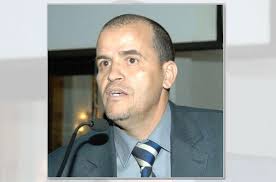 الاسم و اللقب : كمال رزيق تاريخ الميلاد: 18/10/1964 الجنسيــة : جزائـــريـــة البريد الالكتروني: kamel_rezig@yahoo.fr الحالة العائلية : متزوج وأب لطفلين 2- الشهـــــادات * سنة1993 ،شهادة الدراسات العليا في المالية ،تخصص جباية ، من المعهد الوطني للمالية الجزائر * سنة 1996 : شهادة الماجستير في العلوم الاقتصادية ، تخصص نقود و مالية ، من جامعة الجزائر * سنة 2001 : شهادة الدكتوراه في العلوم الاقتصادية ، تخصص نقود و مالية ، من جامعة الجزائر * سنة 2002 : شهادة محافظ الحسابات و خبير حسابات نهائي. 3- الســــيرة المهنيــــة * أستاذ التعليم العالي بجامعة البليدة الجزائر منذ 22/12/2009 * أستاذ دائم بجامعة البليدة كلية العلوم الاقتصادية البليدة منذ 1997 إلى يومنا الحالي * أستاذ مشارك منذ 1994في عدة جامعات جزائرية: البليدة، الجزائر، المدية، الاغواط، المسيلة - خميس مليانة - المدرسة الوطنية للتخطيط و الإحصاء – المعهد الوطني للعمل و جامعة التكوين المتواصل * عميد سابق لكلية العلوم الاقتصادية و علوم التسيير من 1999 إلى غاية نهاية 2004 * مفتش رئيس للضرائب من 1986 إلى غاية 1997 – 4- الأنشطـــة العلميـــة: * نشر 15 مقال بمجلات علمية محكمة دولية و وطنية: الجزائر، العراق، فلسطين، و مصر - المشاركة في اثر من 150 ملتقى و طني و دولي (الجزائر- الأردن- فلسطين- سوريا – تونس – ليبيا – اليمن – لبنان – مصر و المملكة العربية السعودية ) - إعداد و تقديم عدة ندوات في عدة تخصصات بكل من المعهد الوطني للعمل الجزائر منذ 2004 إلى يومنا الحالي - نشر كتاب مشترك في الأردن بدار صفاء 2010 ، تحت عنوان الاقتصاد الإسلامي. - نشر كتاب مؤسسات الزكاة مكتبة المجتمع العربي الاردن 2010 -02 - الإشراف و مناقشة عدة رسائل جامعية : ماجستير و دكتوراه، أكثر من 50 رسالة بكل من جامعة : البليدة – المدية – الجزائر – المسيلة و الاغواط. - الإشراف على أكثر من 300 مذكرة الليسانس و شهادة الدراسات الجامعية التطبيقية بكل من جامعة البليدة ، الجزائر ، المدية ، جامعة التكوين المتواصل و المدرسة الوطنية للتخطيط و الإحصاء بن عكنون - مشارك في مناقشة أكثر من 100 رسالة ماجستير و دكتوراه في عدة جامعات جزائرية و هي : البليدة – الجزائر – المدية – الاغواط – المسيلة – ورقلة – بسكرة – وهران – تلمسان – سطيف – المدرسة الوطنية للتخطيط و الإحصاء بن عكنون – و عنابة - مشارك في مناقشة تأهيل عدة أساتذة إلى درجة أستاذ محاضر أ بكل من جامعة الجزائر و الاغواط .